Le Rhone 110HP French Rotary Aircraft Engine (1916)Air-cooled9 cylinder110 HP953 produced for WWI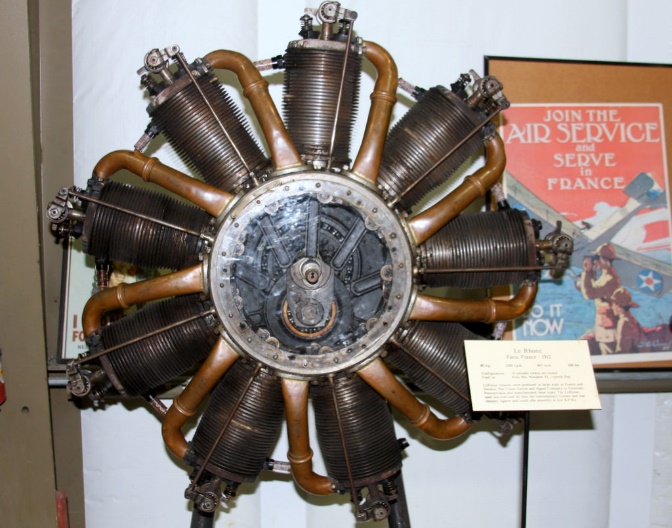 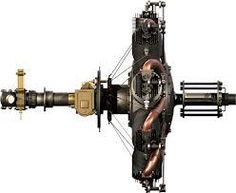 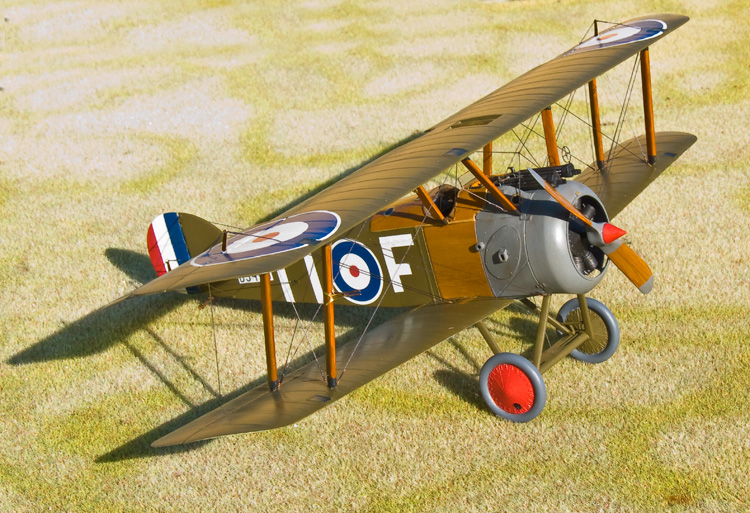 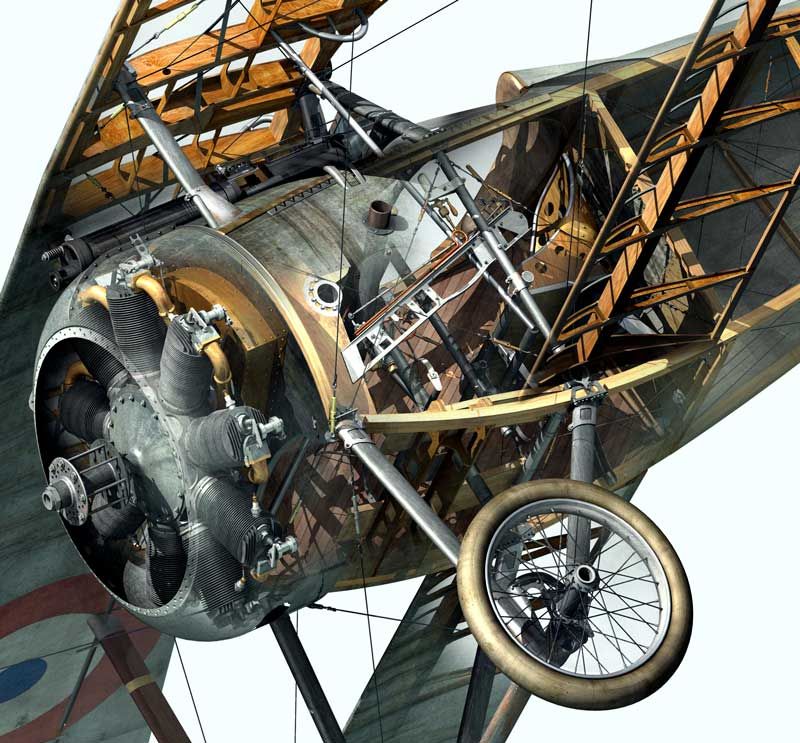 